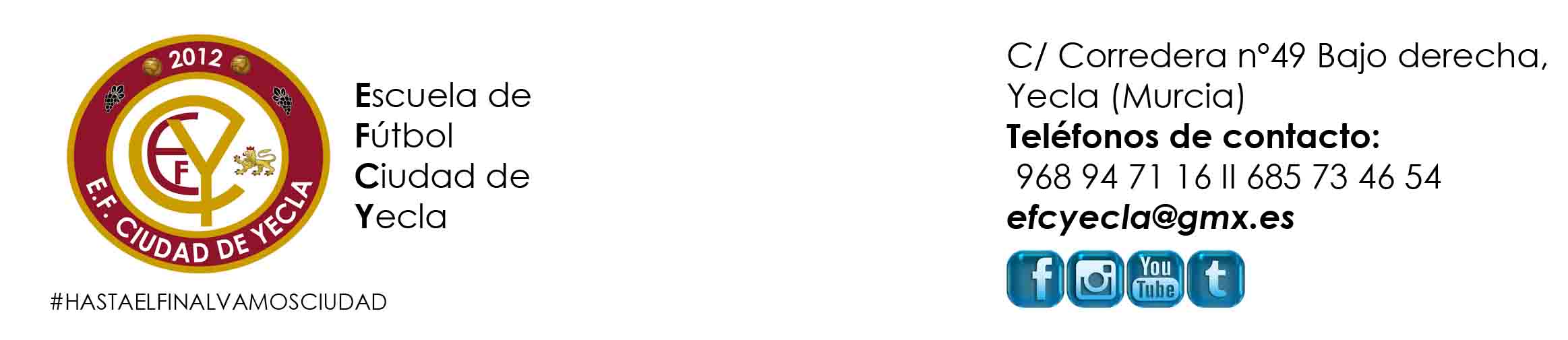 CRÓNICAPartido en lo alto de la clasificación que enfrentaba a dos buenos equipos. Los nuestros salieron bien plantados  en el terreno de juego, causándole problemas en la salida de balón al equipo rival, sin noticias para en el área defendida por Rubén, hasta que el Ranero consiguió adelantarse de penalti. Poco después, los locales se aprovechaban de un rechace para hacer el 2-0, resultado con el cual llegábamos al descanso. En la reanudación, todo seguía igual, gran lucha en el centro del campo. Ya pasado el ecuador de la segunda mitad, Migue, acortaba distancias poniendo el 2-1, el Ciudad se volcó para el empate y a la contra el equipo local sentenció con otros dos tantos más que dejaban los puntos en Murcia.Categoría: 1ª alevín, Grupo IIJornada:22ªRival:RaneroLugar del encuentro:Ranero, MurciaEquipo de inicio:Rubén (p), Gonzalo, Felipe, Santi, Alfonso (c), Ismael, Iván, AlbertoTambién jugaron:Pablo, Arques, Puche, Joel, MigueResultado final:4-1Observaciones: